Bodily-Kinesthetic (Group)Learn a cultural danceChoose a cultural dance.Learn the movements.Present it to your classmates.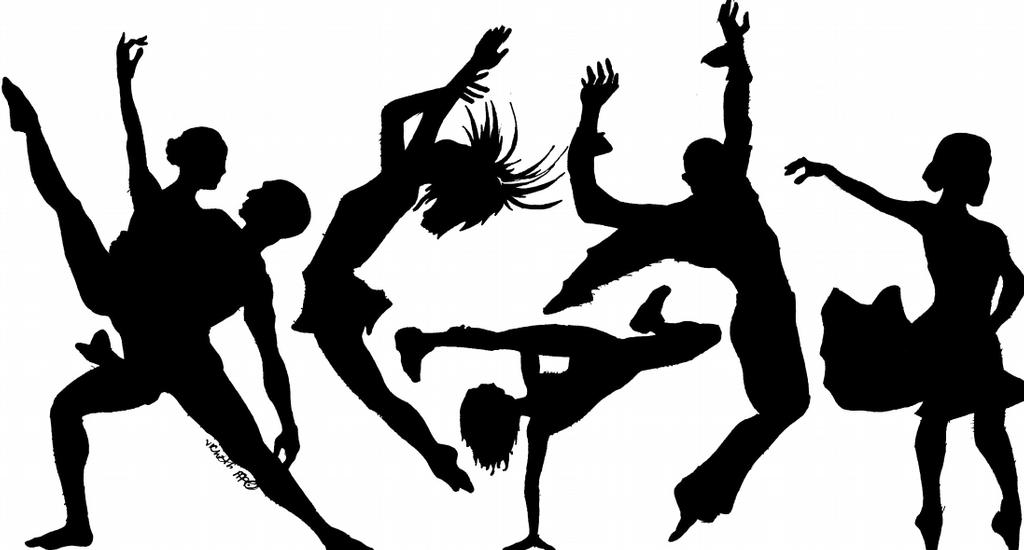 